RECOMMENDED HOTELS HOTEL MAKEDONIA PALACE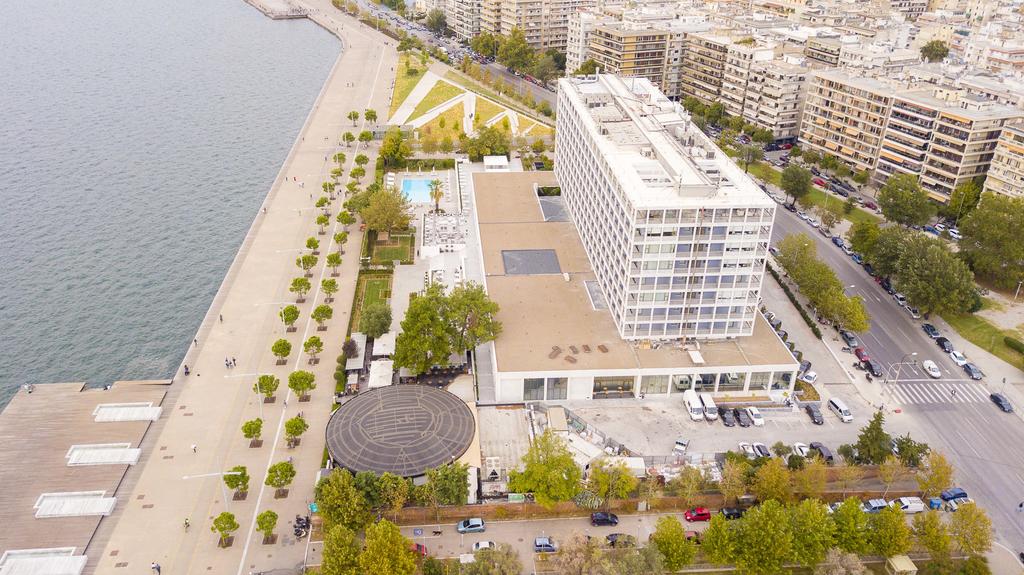 HOTEL ABC THESSALONIKI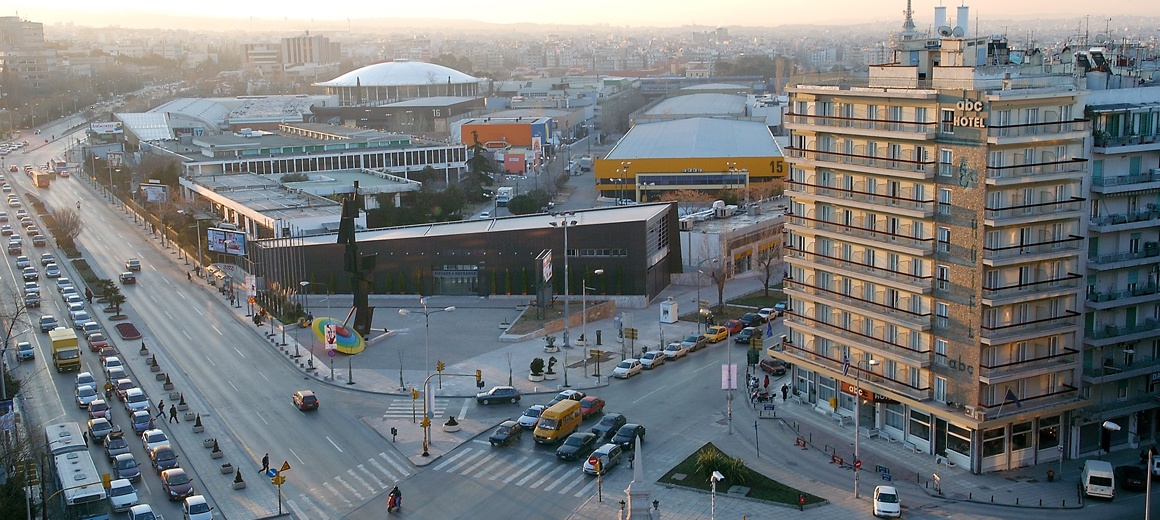 Address:Av. Alexander the Great 2 54640 Thessaloniki-GreeceTel.:2310 897197E-mail:info@makedoniapalace.grWebsite:http://makedoniapalace.com/Distance from Macedonia International Airport:13kmWays of transportation from the airport to the hotel:By car: 20-30minBy taxi: 20-30minBy public bus: Bus line N. 78, Bus stop  "Faliro" is less than 150 meters from the hotel (20min)ACCOMMODATION COSTPlease fill in the attached booking formSingle room from 134ΕDouble room from 144EAddress:Aggelaki 41 54621 Thessaloniki-Greece Tel.:2310 265421E-mail:info@hotelabc.grWebsite:https://www.hotelabc.gr/Distance from Macedonia International Airport:15 kmWays of transportation from the airport to the hotel:By car: 30-40minBy taxi: 30-40minBy public bus:Bus line N.78, bus stop "Χ.Α.Ν.Θ"(chanth) is 550 meters from the hotel (8min)ACCOMMODATION COST To book your room please call 0030 2310 265421 or send your request atinfo@hotelabc.grSpecial Event Code: Greek Serbian Business Forum 2018Single room from 55ΕDouble room from 68E